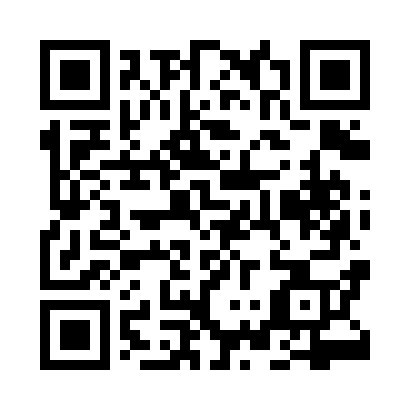 Prayer times for Apuole, LithuaniaWed 1 May 2024 - Fri 31 May 2024High Latitude Method: Angle Based RulePrayer Calculation Method: Muslim World LeagueAsar Calculation Method: HanafiPrayer times provided by https://www.salahtimes.comDateDayFajrSunriseDhuhrAsrMaghribIsha1Wed3:145:471:306:439:1411:402Thu3:135:451:306:449:1611:413Fri3:125:431:306:469:1811:414Sat3:115:411:306:479:2011:425Sun3:105:391:306:489:2211:436Mon3:095:361:306:499:2411:447Tue3:085:341:306:509:2611:458Wed3:075:321:306:529:2811:469Thu3:065:301:306:539:3011:4610Fri3:055:281:306:549:3211:4711Sat3:055:261:306:559:3411:4812Sun3:045:241:306:569:3611:4913Mon3:035:221:306:579:3811:5014Tue3:025:201:306:589:4011:5015Wed3:015:181:306:599:4211:5116Thu3:015:171:307:009:4411:5217Fri3:005:151:307:019:4611:5318Sat2:595:131:307:029:4811:5419Sun2:595:111:307:039:4911:5520Mon2:585:101:307:049:5111:5521Tue2:575:081:307:059:5311:5622Wed2:575:061:307:069:5511:5723Thu2:565:051:307:079:5611:5824Fri2:565:031:307:089:5811:5825Sat2:555:021:307:0910:0011:5926Sun2:555:001:307:1010:0112:0027Mon2:544:591:317:1110:0312:0128Tue2:544:581:317:1210:0412:0129Wed2:534:571:317:1310:0612:0230Thu2:534:551:317:1310:0712:0331Fri2:534:541:317:1410:0912:04